Interfraternity Council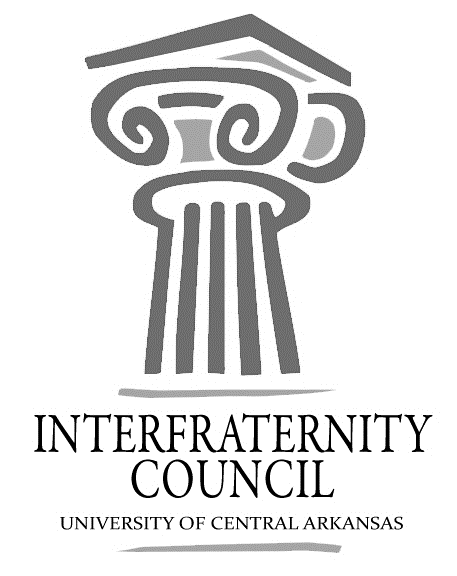 General MeetingUniversity of Central Arkansas Action ItemsWhat needs to be turned in by delegates, completed by exec board members, etcAction ItemsWhat should have been turned in by delegates, completed by exec board members, etcDecisions MadeWhat concrete decisions were made at this meeting?Upcoming DatesWhat important events and deadlines should you be looking out for?Commence Meeting:Delegate Roll CallGuest speakersExecutive DiscussionVP of Development – Nathan ParkerScholarship Roundtable, 9/15, SC 201, X-PeriodVP of Recruitment – Collin ConditRecruitment RoundtableToday, 5 PM, Office of Student LifeRho Chi’s Registration form107 Men Registered		VP of Judicial Affairs – Seth HunterJudicial Board RepsDue 8/30/2016, Training occurring after IFC This WeekVP of Communications – Reid McKenzieFall InvoicesSubmit Reports, 24 hours in advancePresident – Corbin BlockStrike Out HungerPresident Roundtable, 9/1 X-period, Student Life OfficeAdvisors’ ReportSexual Assault SpeakerBlood Drive, Register at redcrossblood.org Sponsor Code: UCAGreek Judicial Board Applications, OrgsyncInternship OpportunityTailgating Thursday, starts at 3, but can SETUP earlier.Old BusinessNew BusinessLaunchpoint RecapChapter ReportsBeta Upsilon Chi – No ReportKappa Sigma – No ReportPhi Gamma Delta –Overtime @ the Venue, until midnight, Paired with the AlphasPhi Sigma Kappa – No ReportPi Kappa Alpha – No ReportSigma Nu – No ReportSigma Phi Epsilon – No ReportSigma Tau Gamma Hawaiian Delight @ Sig Tau House, 10PM-2AMEnd Meeting: Interfraternity Council Contact InformationPresident Corbin BlockCblock0@gmail.comVP CommunicationsReid McKenziedmckenzie1@cub.uca.eduVP Judicial AffairsSeth HunterSethhunter95@yahoo.comVP RecruitmentCollin Conditcollincondit@gmail.comVP Development Nathan Parkernparker3@cub.uca.edu